SpuugmodelDit is het spuugmodel wat ik heb gemaaktZoals je ziet heb ik gebruik gemaakt van karton en plastic dit zal ook in het uiteindelijke ontwerp komen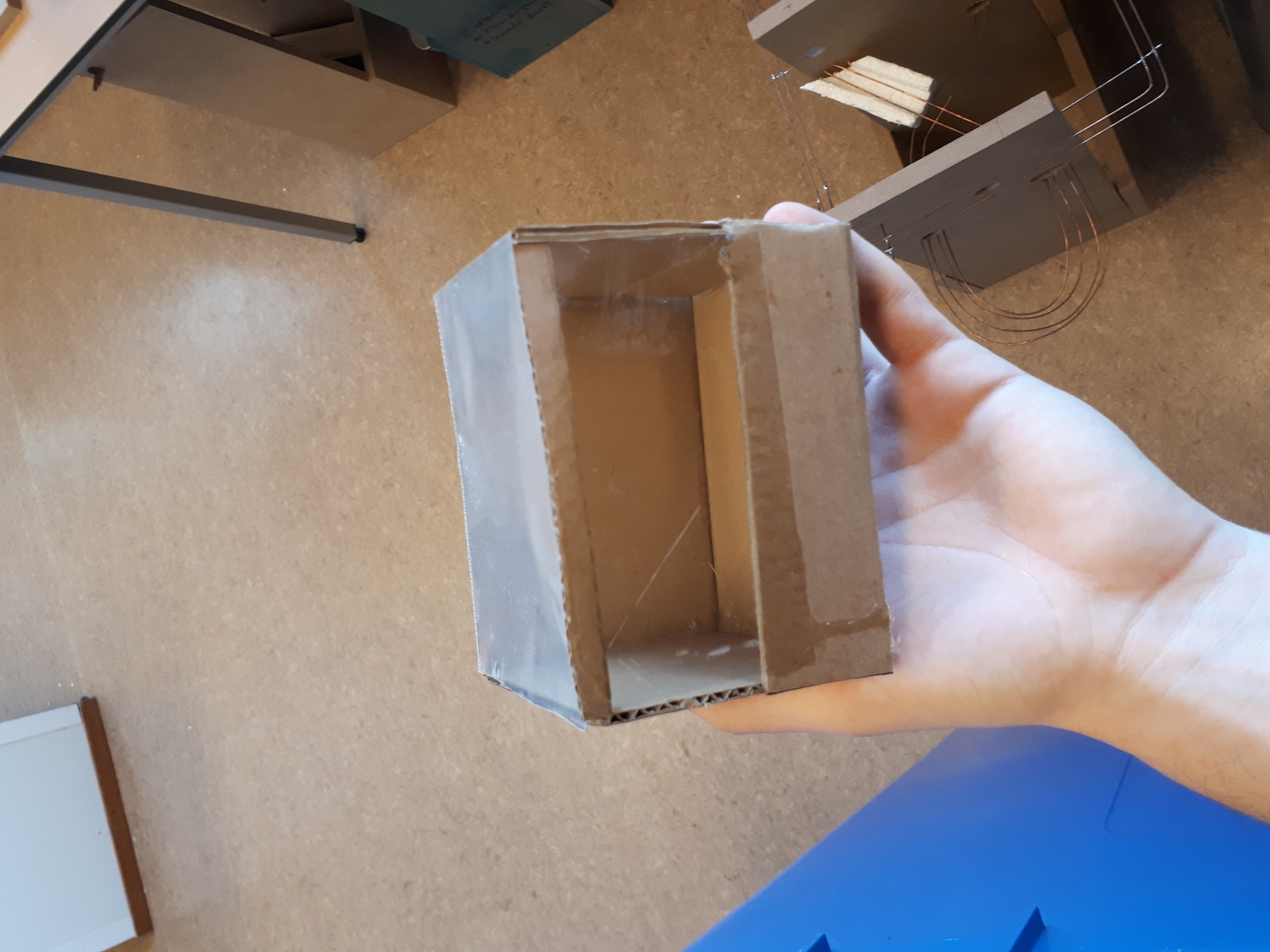 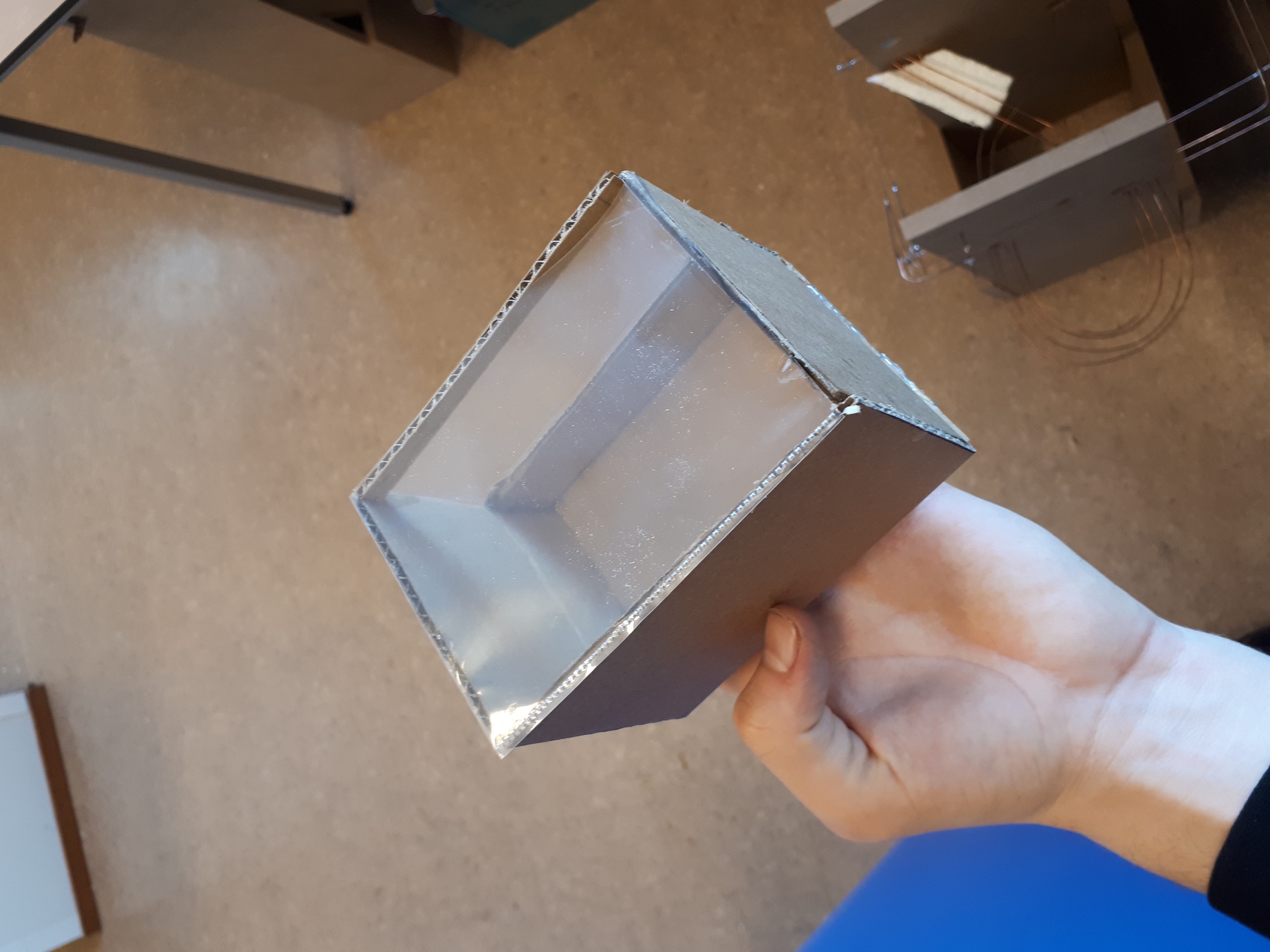 